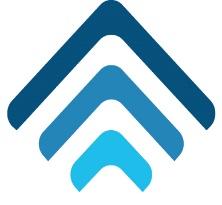 Investiciono-razvojni fondCrne Gore A.D.ZAHTJEV ZA FAKTORING FINANSIRANJEI OSNOVNI PODACI O PREDUZEĆUII OPIS DJELATNOSTI Ukoliko se preduzeće bavi većim brojim djelatnosti, navesti ostvarene prihode i % u ostvarenim prihodima:Kratak opis proizvoda i usluga preduzeća:III PODACI O RUKOVODSTVU PREDUZEĆAIV DRUŠTVA U KOJIMA PREDUZEĆE IMA VLASNIČKOG UDJELAV INFORMACIJE O POSLOVANJUZaduženja preduzeća koja se ne vode u kreditnom registru CBCG (inostrane finansijske institucije i sl.)VI NAJVEĆI KUPCI (unijeti 5 najvećih domaćih/ino kupaca) (promete upisati bez početnog stanja)Pregled potraživanja od kupaca na dan______________ (upisati datum)NAJVEĆI DOBAVLJAČI (unijeti 5 najvećih domaćih/ino dobavljača) (promete upisati bez početnog stanja)Pregled obaveza prema dobavljačima na dan______________ (upisati datum)                                                                                                           __________________________________                      Datum							             Potpis i pečatOvim putem potvrđujemo pod punom materijalnom i krivičnom odgovornošću da su date informacije tačne, kao i da nismo u posjedu drugih informacija koje mogu imati direktne ili indirektne indikacije na predmet faktoringa.Naziv preduzeća:Adresa, telefon, mail:PIB:PDV broj:Sektor:Br. zaposlenih:Godina osnivanja:Žiro račun:Segment (struktura prihoda)Total prihod 2022% prihodaTotal prihod 2023% prihodaUKUPNO100%100%Ime i prezimeKontakt telefone-mailIzvršni direktorFinansijski direktorŠef računovodstvaNaziv preduzeća% vlasništvaPrethodna godinaTekuća godina (YTD)Ukupni prihodi (u €)% izvozaNaziv kreditoraDatum odobrenjaIznos (€)Stanje (€)Krajnje dospijećeNaziv kupcaPromet 2021% prometaSaldo 2021Promet 2022% prometa  Saldo 2022Promet 2023 % prometaSaldo 202312345Ostali:Ukupno:Naziv kupcaUkupna potraživanjaNedospjeloDospjelo preko 30 danaDospjelo preko 60 danaDospjelo preko 90 dana12345OstaliUkupno:Naziv dobavljačaPromet 2021% prometaSaldo 2021Promet 2022% prometa  Saldo 2022Promet 2023 % prometaSaldo 202312345Ostali:Ukupno:Naziv dobavljačaUkupne obavezeNedospjeloDospjelo preko 30 danaDospjelo preko 60 danaDospjelo preko 90 dana12345OstaliUkupno:Iznos limita koji želite da se odobri (€):